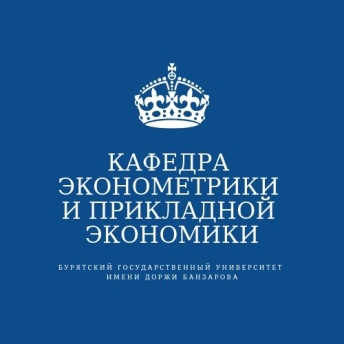 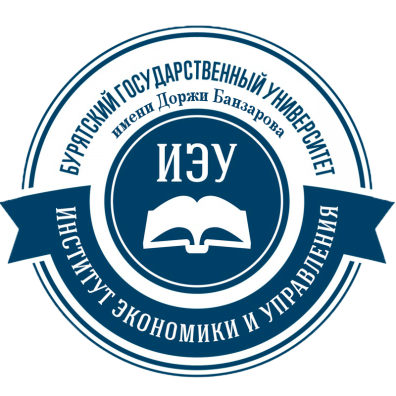 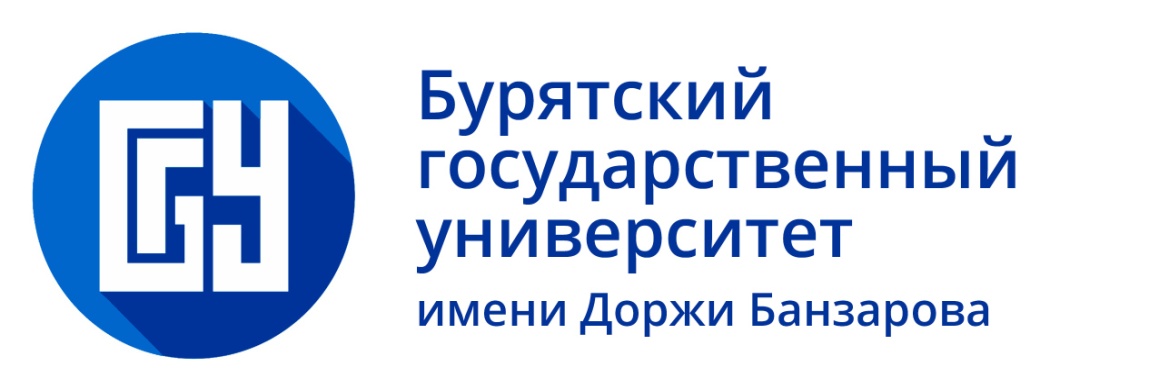 ФГБОУ ВО «Бурятский государственный университет имени Доржи Банзарова»Институт экономики и управленияКафедра эконометрики и прикладной экономикиНЕДЕЛЯ ПРЕДПРИНИМАТЕЛЬСТВАКафедра эконометрики и прикладной экономики Института экономики и управления Бурятского государственного университета имени Доржи Банзарова организует с 20 по 24 мая 2019 г. неделю предпринимательства, посвященную Дню российского предпринимателя!В рамках недели выдающиеся предприниматели нашей республики 
проведут открытые лекции, расскажут, как стать успешным!20.05 в 11:20, ауд. 1307, лектор -  Жаргал Эрдыниев, руководитель акселерационной программы «Республика» Торгово-промышленной палаты РБ.20.05 в 14:40, ауд. 1209, лектор - Татьяна Медведева, владелец сети магазинов «Здоровая снедь».21.05. в 13:00, ауд. 1209, лектор - Тумур Дондуков, руководитель Synergy Group (Че Гевара, Черчилль, Чингисхан, Челентано, Z Club UU, VN),
лектор - Евгений Бабенко, руководитель ООО «ИНВЕСТИЦИОННАЯ КОМПАНИЯ «РОСТ», ЧОП «Дельта».21.05 с 14:00 до 17:00 - Очный полуфинал республиканского конкурса молодежных инновационных проектов по программе «УМНИК-2019».23.05. в 13:00, ауд. 1309, лектор - Андрей Шопов, вендинговый и 
международный бизнес.24.05. в 10:00, ауд. 1303, Круглый стол на тему «Развитие предпринимательских способностей у студентов: проблемы и возможности».24.05. в 14:40, ауд. 1309, лектор - Юлия Парс, бренд-коуч, бизнес-тренер.г. Улан-Удэ, ул. Ранжурова, 5, 1 корпус БГУКонтактные данные:Тел. (3012)  29-71-60 (доб. 331)И.о. заведующего кафедрой - доктор экономических наук, профессор Потаев Виктор СергеевичE-mail: ekpe2015@mail.ruСайты:http://inser.bsu.ru/https://vk.com/dekanat_ieuhttps://vk.com/ekpebsu